Compte rendu du conseil d’administration du 22 juin 2022Présents: Michel Bastide, Jean-Marc Champeaux, Claude Micmacher, Christian Naudet, Nicole Viguier- Absents, excusés : Jean et Damien1 Bilan de l’Assemblée Générale	Fréquentation un peu décevante malgré la présence d’un intervenant- Bernard Teper- sur la problématique du système de santé français. ( la campagne électorale avec meeting à la même date n’y est peut-être pas étrangère).	Le débat a mis en lumière les difficultés du secteur médical et a été enrichi par les témoignages de plusieurs professionnels de santé.	La veille (12 juin ) dans le cadre de Cinécinéma, le même intervenant a permis de faire émerger des échanges fructueux avec la salle sur la sociologie des dominants à la suite de la projection du film intitulé : »A demain mon amour » sur la vie du couple Pinçon- Charlot.2 Composition du nouveau conseil d’administration :	Selon la même formule : tous co-présidents et par ordre alphabétique :Michel Bastide, Jean-Marc Champeaux, Jean Lalanne, Damien Meaud, Claude Micmacher, Christian Naudet, Nicole Viguier	A la suite de la dissolution du comité local de Bergerac, et aprés débat en assemblée générale, le CA propose le nom de Comité Attac Dordogne pour la nouvelle entité départementale.2 Le SMD3 (syndicat mixte départemental des déchets de la Dordogne) et sa gestion des déchetsRappel : la procédure de collecte des déchets organisée par le SMD3  provoque de nombreuses difficultés.La riposte s’organise par l’intermédiaire d’une coordination d'associations dont fait partie ATTAC Dordogne (La coordination-déchets 24 regroupe l’APF-France Handicap Dordogne, ATTAC Périgueux-Nontron (Association pour une Taxation des Transactions financières et pour l’Action Citoyenne), la SEPANSO – Dordogne (Société pour l’étude, la protection et l’aménagement de la nature dans le Sud-Ouest), DIGD (Défendre l'Intérêt Général en Dordogne) et l’USR-CGT (Union syndicale des retraités CGT de Dordogne). Sa présente actualité :des actions juridiques concernant l'accessibilité et des délibérations du conseil syndical du SMD3 avec 1'avocat d'une des composantes de la Coordodes rencontres à l'endroit des élus importants du département et/ou responsables en regard de la politique du SMD3 (président.e.s de comcom, du département, d'agglos, de "grosses villes", ainsi que de l'autorité étatique (la préfecture)Les personnalités ayant accepté de recevoir le collectif sont : Mmes Labails, Forgeneuf, Varaillas, ainsi que Mrs Auzou, Prioleau et G. Peiro.La construction d'une mobilisation citoyenne à la rentrée, une fois que le public sera averti des tarifs de la redevance (dite "incitative") et de la réception des premières factures dites "pédagogiques" (simulant celles qui seront en vigueur à partir du 1/01/2023 – dans 6 mois) 5 Actualités militantesSur le site de l’Ecocentre de Saint Pierre de Frugie, la rentrée sera attractive et dans le cadre de la formule « 2 jours avec »:	Au programme les 24 et 25 septembre : présence de Monique et Michel Pinçon-Charlot.	En octobre, les 8 et 9 : venue de Gilles Clément, jardinier, paysagiste, botaniste, enthomologue.	Maximum 50 personnes sur réservation, renseignements, programmes et inscriptions à l’adresse mel : archimic@gmx.frA part ça : Amazon reste la cible d’Attac pour destruction d’emplois du commerce traditionnel, artificialisation de sols, pollution due aux transports, conditions de travail indignes, etc. NB : ATTAC vit essentiellement grâce aux cotisations et aux dons, alors si vous n’avez pas encore participé en 2022, un petit geste avant les vacances sera le bienvenu.Prochain CA (ouvert à tous) :  la date sera fixée ultérieurement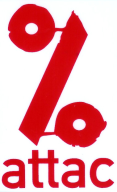 PERIGUEUX-NONTRONContacts :perigueux@attac.orghttp://local.attac.org/attac24/https://www.facebook.com/attac.perigueux.nontronIl s’agit tout simplementde se réapproprierensemblel’avenir de notre monde